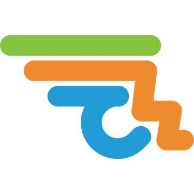 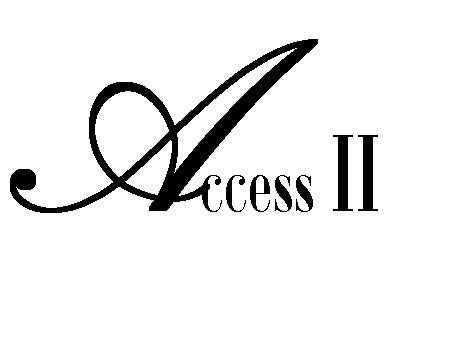 Pay PeriodPay PeriodPayroll ProcessingPayroll PaymentsBegin DateEnd DateDeadlineDistributed(Sunday)(Saturday)10am on Monday(Friday)December 23, 2018January 5, 2019January 7, 2019January 11, 2019January 6, 2019January 19, 2019January 21, 2019January 25, 2019January 20, 2019February 2, 2019February 4, 2019February 8, 2019February 3, 2019February 16, 2019February 18, 2019February 22, 2019February 17, 2019March 2, 2019March 4, 2019March 8, 2019March 3, 2019March 16, 2019March 18, 2019March 22, 2019March 17, 2019March 30, 2019April 1, 2019April 5, 2019March 31, 2019April 13, 2019April 15, 2019April 19, 2019April 14, 2019April 27, 2019April 29, 2019May 3, 2019April 28, 2019May 11, 2019May 13, 2019May 17, 2019May 12, 2019May 25, 2019May 27, 2019May 31, 2019May 26, 2019June 8, 2019June 10, 2019June 14, 2019June 9, 2019June 22, 2019June 24, 2019June 28, 2019June 23, 2019July 6, 2019July 8, 2019July 12, 2019July 7, 2019July 20, 2019July 22, 2019July 26, 2019July 21, 2019August 3, 2019August 5, 2019August 9, 2019August 4, 2019August 17, 2019August 19, 2019August 23, 2019August 18, 2019August 31, 2019September 2, 2019September 6, 2019September 1, 2019September 14, 2019September 16, 2019September 20, 2019September 15, 2019September 28, 2019September 30, 2019October 4, 2019September 29, 2019October 12, 2019October 14, 2019October 18, 2019October 13, 2019October 26, 2019October 28, 2019November 1, 2019October 27, 2019November 9, 2019November 11, 2019November 15, 2019November 10, 2019November 23, 2019November 25, 2019November 29, 2019November 24, 2019December 7, 2019December 9, 2019December 13, 2019December 8, 2019December 21, 2019December 23, 2019December 27, 2019December 22, 2019January 4, 2020January 6, 2020January 10, 2020